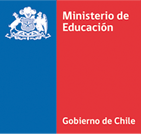 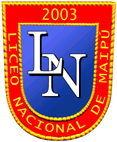 TEMARIO COEF 2 II SEMESTRE 2022SEGUNDOSINGLÉS – TRABAJO -JUEVES 16 DE JUNIOContenidos: NoticesCreate a reading comprehension item of “notices” like the ones you can find in pages 24 or 25 in section 2 of your English module.LENGUA Y LITERATURA JUEVES 30 DE JUNIOContenidos:CIENCIASMIÉRCOLES 06 DE JULIOContenidos:UNIDAD  TÉCNICADiscurso Argumentativo: (Módulo de Argumentación)* Características- Estructura de Argumentación: Tesis-Base-Garantía-Respaldo* Recursos retóricos y Figuras literarias.2. Modos de Razonamiento: (Módulo de Argumentación)A. Razonamientos Lógicos-racionales:B. Razonamientos Emotivo-afectivos: (Módulo de Argumentación)3. Características generales de los textos No literarios.(Tipología Textual: narrativo-descriptivo-argumentativo-expositivo) 4. Correferencia y Progresión temática (Coherencia y Cohesión).(Módulo de Argumentación)5. Narración Literaria:* Datos e Indicios.*Tipos de Narrador (Homodiegético- Heterodiegético) y clasificación. *Focalización (Cero-Interna y externa) 6. Estrategias de Comprensión Lectoras (Lectópolis).MATEMÁTICAVIERNES 01 JULIOContenidos:Números Reales: operatoria, propiedades.Potencias: Propiedades y ecuaciones exponenciales.HISTORIA, GEOGRAFÍA Y CIENCIAS SOCIALESLUNES 04 JULIO Contenidos:PERÍODO DE ENTREGUERRAS: La revolución rusa, los años 20, la crisis económica de 1920 y su impacto mundial, características de los regímenes totalitarios.SEGUNDA GUERRA MUNDIAL: Antecedentes de la guerra, desarrollo de la guerra e impacto de la guerra.BIOLOGÍAQUÍMICAFÍSICANúcleo celularExperimento de transferencia nuclearEstructura y función del núcleoADNComposición del ADNModelo de Watson y CrickOrganización del ADNCromosomasEstequiometríaMolMasa molarNúmero de AvogadroVolumen molarComposición porcentualFórmula EmpíricaFórmula MolecularNaturaleza de la luz.Propagación rectilínea de la luz.Reflexión: espejos planos y esféricos.Refracción: índices de refracción, descomposición de la luz.Refracción en prisma y lentes.El ojo y defectos de la visión.